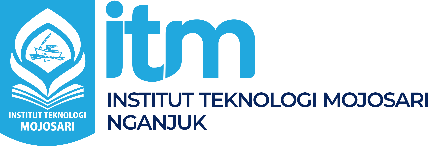 xHALAMAN SAMPULPROPOSALPRAKTIK KERJA LAPANGAN (Kode MK)Insan Afifah			 NIM. 2202 100 091Yolanda Indah		 NIM. 2203 100 096Muhammad Furqon		 NIM. 2203 100 096DITUJUKAN KEPADA :Senior Manager Human Resources & DevelopmentPT. XJalan Terusan Gatot Subroto No.517, Kebon Kangkung,Kiaracondong, Sukapura, Kiaracondong, Kota Bandung, JawaBarat 40284Telp. (022) 7312073Fax. (022) 7301222PROGRAM STUDI TEKNIK INDUSTRIINSTITUT TEKNOLOGI MOJOSARI2023LEMBAR PENGESAHANPraktik Kerja Lapangan diPT. X (Persero)Tanggal _____________ s/d Tanggal _______________Nganjuk, ___________ 2023Mengetahui,DAFTAR ISIDAFTAR GAMBARDAFTAR TABELTabel 1. Tabel Rencana Kegiatan PKL	7DAFTAR LAMPIRANLampiran 1. Narahubung	viLampiran 2. Identitas Perusahaan/Kantor Tempat PKL	viiLampiran 3. Curriculum Vitae	viiiBAB I
PENDAHULUANLatar Belakang Berisi hal-hal yang melatar belakangi PKL dan pengaruhnya terhadap dunia industri. Dalam sub-bab ini mahasiswa diharapkan mengeksplorasi ilmu perkuliahan yang telah didapatkan dan menggambarkan rencana pengaplikasian ilmu tersebut terhadap dunia industri. Pada dasarnya latar belakang berisi dimana PKL akan dilakukan dan mengapa tempat tersebut yang dipilih, kemudian dibagian apa PKL akan dilakukan dan mengapa harus dibagian tersebut.Ruang LingkupMenjelaskan kurikulum program studi pada setiap mata kuliah yang telah dilalui (Semester 1-5) dan sistem perkuliahan di Institut Teknologi Mojosari baik berupa teori maupun praktikum. Serta menjelaskan bagaimana korelasi mata kuliah yang berkaitan dengan  lokasi tujuan Praktik Kerja Lapangan  Mahasiswa.Dasar PemikiranDasar-dasar pemikiran yang melandasi diadakannya Praktik Kerja Lapangan seperti dibawah ini :Tujuan pendidikan Nasional, yaitu untuk meningkatkan kualitas manusia industri yang beriman dan bertakwa kepada Tuhan Yang Esa, berbudi pekerti yang luhur, berkepribadian, terampil, berdisiplin, beretos kerja,  profesional, bertanggung jawab dan produktif serta sehat , jasmani dan rohani.Tri Dharma Perguruan Tinggi, yaitu : Pendidikan, Penelitian, dan Pengabdian masyarakat.Tujuan pendidikan Institut Teknologi Mojosari yaitu : Memajukan Ilmu Pengetahuan, Teknologi, dan Seni yang Berjiwa Entrepreneur dan IMTAQ, serta Berwawasan Kebangsaan, Berakhlakul Karimah serta Berakidah Ahlussunah  Wal Jama’ah.Program Kampus Institut Teknologi Mojosari  yang salah satunya meningkatkan kerja sama dengan industri dan masyarakat dengan tujuan untuk meningkatkan mutu pendidikan dan penelitian.Syarat Kelulusan mata kuliah Praktik Kerja Lapangan di Institut Teknologi Mojosari.Diperlukan keselarasan antara sistem pendidikan tinggi dan dunia kerja.BAB II
TUJUAN DAN MANFAATTujuan UmumTujuan PKL memuat uraian yang menyebutkan secara umum maupun spesifik tujuan yang hendak dicapai dari PKL yang akan dilakukan. Program Studi Teknik Industri Institut Teknologi Mojosari berusaha agar lulusan bisa dan siap menghadapi tantangan begitu memasuki dunia kerja, sehingga mahasiswa dapat mengetahui masalah-masalah yang sering terjadi di dunia kerja. Tujuan Umum Pelaksanaan kegiatan ini adalah:Memantapkan kemampuan praktik dalam penguasaan peralatan industri. Berlatih untuk membiasakan diri terhadap situasi kerja sebenarnya terutama yang berkenaan dengan disiplin kerja dan profesionalisme.Memperdalam dan menambah wawasan mahasiswa agar dapat mematuhi dan memahami aplikasi ilmunya di dunia industri yang sebenarnya.Meningkatkan kepedulian dan partisipasi dunia usaha dalam memberikan kontribusinya pada sistem pendidikan nasional.Terciptanya suatu hubungan yang sinergis, jelas, dan terarah antara dunia perguruan tinggi dengan dunia kerja sebagai pengguna outputnya.Mampu menyerap dan berasosiasi dengan dunia kerja secara utuh, sekaligus dapat mengetahui dan memahami sistem kerja di dunia industri.Untuk mengaplikasikan sekaligus melakukan koreksi dalam kajian keilmuannya dan tanggap terhadap kemajuan teknologi.Mengembangkan kompetensi dalam bidang interpersonal, sehingga dapat memperdalam keterampilan dalam berorganisasi antar rekan kerja di sebuah perusahaan.Tujuan KhususTujuan khusus berisi beberapa poin penjelasan tujuan mahasiswa memilih perusahaan ini sebagai lokasi PKL dengan mengkorelasikannya terhadap mata kuliah yang sudah dilalui. Serta keilmuan apa yang nantinya akan diaplikasikan saat PKL berlangsung.Manfaat Bagi MahasiswaDapat mengenal lebih jauh realita ilmu yang telah diterima di bangku kuliah melalui kenyataan di dunia kerja.Mahasiswa mampu memadukan dan menerapkan antara pendidikan di bangku kuliah dengan kerja nyata dalam dunia industri.Memperdalam dan meningkatkan keterampilan dan kreatifitas mahasiswa.Menguji kemampuan mahasiswa dalam berkreasi sesuai dengan ilmu dan bidang yang ditekuni.Menyiapkan diri untuk menyesuaikan dengan lingkungan industri pada masa yang akan datang.Menambah wawasan dan selaku generasi yang dididik untuk siap terjun langsung di masyarakat, khususnya di lingkungan kerja.Memberikan kontribusi berupa suatu solusi terhadap permasalahan yang ada pada lingkungan kerja.Merupakan tempat mengembangkan ilmu bagi mahasiswa untuk melakukan analisa masalah-masalah yang berkaitan dengan implementasi di bidang industri pada perusahaan sebagai langkah awal penyelesaian tugas akhir.Manfaat Bagi Institut Teknologi MojosariSebagai sarana untuk mengetahui kurikulum yang telah diterapkan sesuai dengan kebutuhan dunia kerja.Sebagai bahan masukan dan evaluasi program pendidikan di Institut Teknologi Mojosari khususnya Program Studi Teknik Industri.Sebagai sarana pengenalan, perkembangan ilmu pengetahuan dan teknologi di Institut Teknologi Mojosari khususnya Program Studi Teknik Industri.Manfaat Bagi PT. XSebagai sarana untuk mengetahui kualitas pendidikan di Institut Teknologi Mojosari khususnya Program Studi Teknik Industri.Sebagai sarana untuk menjembatani hubungan antara perusahaan dengan Institut Teknologi Mojosari khususnya Program Studi Teknik Industri di masa yang akan datang, khususnya mengenai rekruitmen tenaga kerja.Memanfaatkan sumber daya manusia yang potensial.BAB III
PELAKSANAANLokasi dan Waktu PelaksanaanTempat		: PT. XAlamat		: Jalan Aaaaa Nomor 111, Desa/Kelurahan, Kecamatan, Kabupaten/Kota, Provinsi Kode PosNomor Telepon	: (0358) 321654Email			: aaaa@bbbbb.ccWaktu : PKL dilaksanakan selama 24 sampai dengan 25 hari kerja (1 bulan) dengan waktu 6 jam per-hari dan tahap pelaporan atau penilaian diselesaikan dalam waktu 1 (satu) semester setelah selesai PKL. (waktu dapat berubah sesuai dengan kesepakatan yang dibuat oleh perusahaanPKL dijadwalkan pada liburan Semester 5 pada tanggal 1 Februari-29 Februari 2024.Bentuk dan Rencana PelaksanaanBentuk Kegiatan PKLMetode Interview : dengan   cara   memberikan   pertanyaan   kepada   pembimbing lapangan atau petugas  yang   berwenang,   untuk   mendapatkan   informasi   dan   data  yang tidak diperoleh di lapangan.Metode Observasi : dengan  cara melakukan pengamatan secara sistematis mengenai hal- hal yang   terjadi di lapangan.Studi Literatur : menambah   wawasan/pengetahuan   mengenai   topik-topik   yang  ingin   dikuasai   pada   saat   PKL   saat   ini   dengan   menelaah literatur-literatur yang berhubungan dan bersesuaian.Studi Kerja Lapangan : dapat   memahami   dan   mendalami   masalah   yang   terjadi   serta menganalisa perbedaan ilmu yang ada di literatur ke dalam PKL. Melalui   Informasi   singkat   diatas   diharapkan   dapat   memberi gambaran yang mungkin akan menjadi acuan dalam penentuan judul Laporan PKL kami. Selama  melakukan   PKL,   kami  akan   mentaati  peraturan yang   ditetapkan   oleh   pihak   perusahaan   dan   data-data   yang   diperoleh selama   PKL   akan   dijaga   kerahasiaannya   dan   tidak   akan disebarluaskan   serta  hanya   digunakan   sebagai   kelengkapan   penulisan laporan saja dan laporan tersebut telah diperiksa dan disetujui oleh pihak perusahaan.Rencana dan Rincian Pelaksanaan PKLBerikut ini adalah rencana kegiatan mingguan yang kami usulkan dalam Tabel 1.Tabel 1. Tabel Rencana Kegiatan PKLDengan rincian kegiatan di atas sebagai berikut :Pengenalan IndustriLangkah pertama  yang dilakukan sebelum  terjun langsung ke  dalam  kerjapraktik   ini   adalah   pengenalan   profil   perusahaan,  struktur   organisasi perusahaan dan proses kerja di perusahaan. Pengenalan ini menyangkut asal mula berdirinya perusahaan, tujuan berdirinya perusahaan dan bidang-bidang lain   yang   dijalankan   dalam   perusahaan   selain   bidang   utama.Setelah   mengenal   profil   perusahaan,   kemudian   kami   ingin   mengenal   dan mengamati   aktifitas kerja  perusahaan   secara   langsung. Hal  ini   akan   membantu  kami untuk  bisa mempersiapkan  diri  dalam beradaptasi  di  dunia lapangan  kerja.Studi LiteraturPada tahap ini kami mengadakan suatu studi perpuskataan dengan menelaah melalui literatur atau buku-buku, jurnal dan dokumen laporan PKL yang telah dilakukan sebelumnya guna mengobservasi permasalahan apa saja yang timbul di lapangan serta temuan solusinya.Kerja LapanganLangkah   selanjutnya   adalah   kerja   lapangan.   Kami   akan   terjun   langsung   ke lapangan   dan   mempelajari   topik-topik   yang   telah   disebutkan   sebelumnya. Kami   akan   mengamati   proses   kerja,   mencatat   data,   menganalisa   setiap kejadian dan permasalahan sesuai dengan teori yang kami dapat di bangku perkuliahan serta membantu mencarikan solusi atau memberikan saran atas permasalahan   yang   terjadi.   Tidak   menutup   kemungkinan   juga   kami   bisa memberikan   saran   guna   perbaikan   yang   berkelanjutan   (continues improvement).  BAB IV
PENUTUPBab ini berisi tentang harapan pemohon (pelaksana PKL) agar dapat diterima oleh Instansi/Perusahaan yang dituju.Lampiran 1. NarahubungNARAHUBUNGKetua Program Studi Teknik IndustriUlya Ganeswara Alamy, S.Tr.T., M.T.Telp. 081515962336e-mail : ulyaganeswara@itmnganjuk.ac.idKoordinator Praktik Kerja LapanganMohamad Fauzin Abdulloh, S.T., M.T.Telp.e-mail : Peserta Praktik Kerja Lapangan Nama LengkapTelp.e-mail : Lampiran 2. Identitas Perusahaan/Kantor Tempat PKLIDENTITAS PERUSAHAAN/KANTOR TEMPAT PKLLampiran 3. Curriculum VitaeCURRICULUM VITAEPemohon 1Insan AfifahNIM. 12345567891816Pemohon 2Yolanda IndahNIM. 12345567891816Pemohon 3Muhammad Furqon NIM. 12345567891816KoordinatorPraktik Kerja LapanganMohamad Fauzin Abdulloh, S.T., M.TNIDN. 0714099202Dosen PembimbingPraktik Kerja LapanganNama Lengkap dan GelarNIDN. 0000000000Ketua Program StudiTeknik IndustriUlya Ganeswara Alamy, S.Tr.T, M.TNIDN. 0719079703Ketua Program StudiTeknik IndustriUlya Ganeswara Alamy, S.Tr.T, M.TNIDN. 0719079703No.Minggu ke-Kegiatan12341.Pengenalan Industri 2.Studi Literatur3.Kerja Lapangan1.Tempat PKL(Bagian/Unit/Bengkel):2.Nama Kabag/Ka. Unit:3.Nama Pembimbing Lapangan:4.Telepon Pembimbing Lapangan :5.Durasi PKL:dari :              sampai :Nganjuk, __________________Pembimbing Lapangan PKL(_________________________)Data PribadiData PribadiData PribadiNama Lengkap:Nama Panggilan:NIM:Program Studi:Alamat Rumah:Nomor HP:Tempat/Tanggal Lahir:Kesehatan:Baik (Sehat, Tidak Buta Warna, Tidak ada Cacat Fisik maupun Penyakit Kronis)Profil Singkat dan Kompetensi KeahlianPengalaman Organisasi dan Kepanitiaan1.2.3.Pelatihan dan Seminar1.2.3.